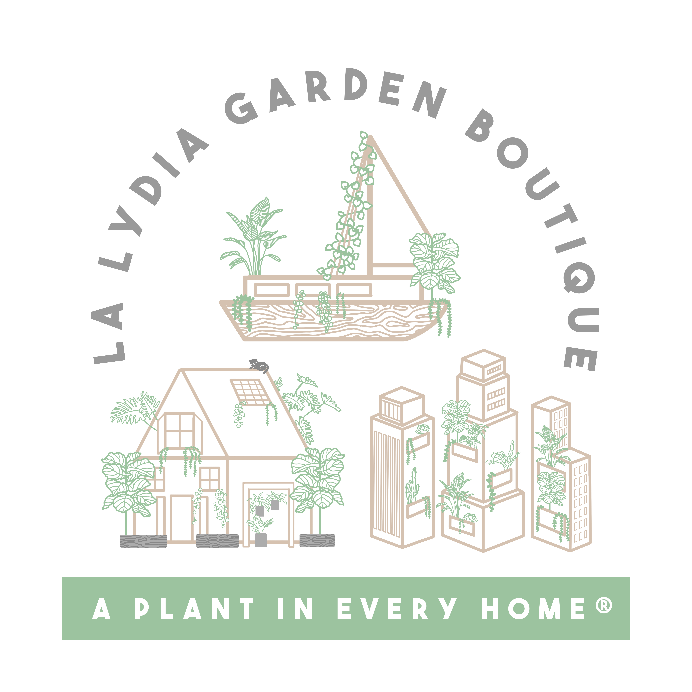 La Lydia Information & QuestionnairePlease complete the form below Client Name__________________________________________________Company Name_______________________________________________Email Address ________________________________________________Phone Number _______________________________________________Address _____________________________________________________What services are you interested in?Please SelectIndoor PlantsOutdoor PlantsHoliday Decor & Design Wall ArtGreen Your Space QuestionnaireWhat is your reason for adding plants in your space? (circle all that apply)To beautify                         a2.   Pure EnjoymentMental Healing                  b2.  Physical Benefits  e.g., Sleep betterWhat area in your living space(s) do you want to fill with plants? _______________________________________________________________Do you have pets & kids? _______________________________________Do you have plant allergies? _____________________________________What is your budget? ___________________________________________What type of home? ____________________________________________Do you have a lot of natural light? _________________________________Do you prefer large plants or small plants? __________________________Do you favor a particular plant? ___________________________________Are you able to care for a plant on a weekly basis? ____________________Before we start enhancing your home with plants, please tell us about your living space, your likes, and dislikes when it comes to plants? Use the next sheet to explain. What is your design style? Example: Minimalistic but cozy. Love earth tones and white baskets. Use  the next sheet to explain. ____________________________________________________________________________________________________________________________________________________________________________________________________________________________________________________________________________________________________________________________________________________________________________________________________________________________________________________________________________________________________________________________________________________________________________________________________________________________________________________________________________________________________________________________________________________________________________________________________________________________________________________________________________________________________________________